V3 – Die Reaktion von Ethin und ChlorMaterialien: 		Becherglas, MeßzylinderChemikalien:		Salzsäure, Calciumcarbid, KaliumpermanganatDurchführung:	Es werder jeweil ca. 0,5g Calciumcarbid und Kaliumpermangant in ein Becherglas gegeben und durch schwenken etwas miteinander vermischt. Anschließend werden 10mL konz. Salzsäure hinzugegeben.Beobachtung:	Ein leicht grüngelbliches Gas steigt auf und endzündet sich nach kurzer Zeit mehrmals.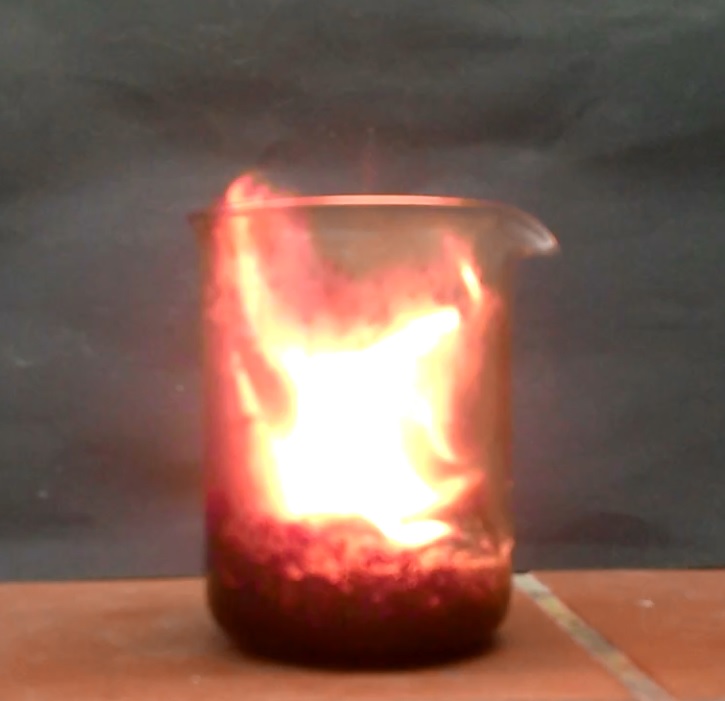 Deutung:	Kaliumpermanganat und Salzsäure bilden Chlor. Das Calciumcarbid und das Wasser der Säure bilden Ethin. Diese Gase reagieren unter Aufflammen miteinander. Entsorgung:	Den überschüssigen Chlor im Abzug abziehen lassen. Das Becherglas mit Aceton sauber waschen und mit viel Wasser im Ausguss gespült. Literatur:	[1] Prof. Dr. Blume 2002, Chemie mit Ethin, http://www.chemieunterricht.de/dc2/tip/03_02.htm, zuletzt abgerufen am 07.08.2013GefahrenstoffeGefahrenstoffeGefahrenstoffeGefahrenstoffeGefahrenstoffeGefahrenstoffeGefahrenstoffeGefahrenstoffeGefahrenstoffeCalciumcarbidCalciumcarbidCalciumcarbidH: 260H: 260H: 260P: 223-​231+232-​370+378-​422P: 223-​231+232-​370+378-​422P: 223-​231+232-​370+378-​422Konz. SalzsäureKonz. SalzsäureKonz. SalzsäureH: 290-314-335H: 290-314-335H: 290-314-335P: 234-​260-​304+340-​303+361+353 305+351+338-​309+311-​501P: 234-​260-​304+340-​303+361+353 305+351+338-​309+311-​501P: 234-​260-​304+340-​303+361+353 305+351+338-​309+311-​501KaliumpermanganatKaliumpermanganatKaliumpermanganatH: 272-302-410H: 272-302-410H: 272-302-410P: 210-​273P: 210-​273P: 210-​273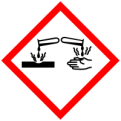 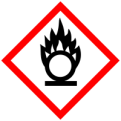 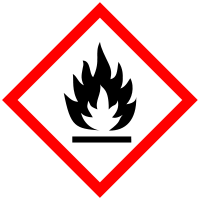 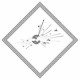 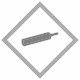 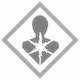 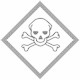 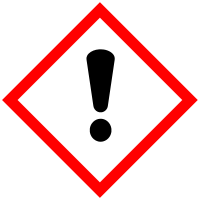 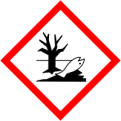 